SAULT AREA HIGH SCHOOLANDCAREER CENTERWednesday May 13, 2015PLEDGE Varsity Blue's will be closed for the year after this Friday, May 15.  Make your way down to the store to get any summer apparel and last minute deals before we close for the season!European Adventure:  There will be a mandatory meeting for all students enrolled in the April 2016 France/Spain trip tomorrow at 7:30 am in Mrs. Burkitt's room. We will be discussing fundraising and other trip details. See you there!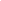 Attention Seniors:  The Baccalaureate committee needs a head count so if you are considering attending Baccalaureate, please stop by the main office to sign up.  Also, if you have not signed up for the senior party at LSSU, please do so as soon as possible.  If you sign up, you don’t have to go but if you don’t sign up you can’t go.  Please return the waiver for the party as soon as possible.City Wide Clean Up:  For those of you with Saturday School hours, you will be meeting at the firehall on Saturday, May 16th at 9:00 am to participate in the city wide clean up.  All students are welcomed and encouraged to participate in this community event.Graduation Seating:  Seniors, if your family is in need of reserved seating for graduation for those who are unable to climb the bleachers, please have a parent contact Mrs. Pietrangelo in the main office at 635-3839 ext. 5817 before May 20th.  Don’t delay as reserved seating on the gym floor is very limited.Lunch:  Whole Grain French Toast, Strawberry Yogurt, Whole Grain Pizza, Whole Grain Deli Wrap, Specialty Salad with Roll Sides:     Baby Carrots, 100% Juice